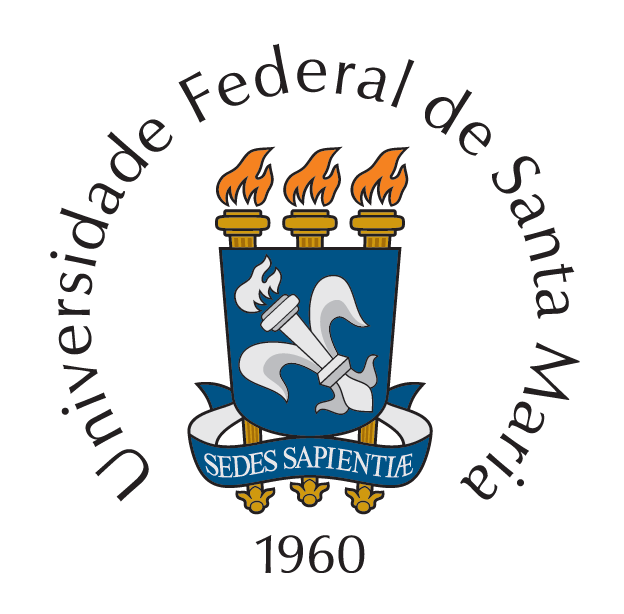 Nota: 1) O Plano deverá ser assinado eletronicamente pelo monitor e orientador; 2) A ausência de informações resulta na anulação do documento; e 3) O plano de atividade deve ser entregue no início de cada semestre.PLANO SEMESTRAL DE ATIVIDADEPLANO SEMESTRAL DE ATIVIDADEPLANO SEMESTRAL DE ATIVIDADEINFORMAÇÕES GERAISINFORMAÇÕES GERAISSEMESTRE: / ANO: 2023Nome do bolsista: Nome do bolsista: Matrícula: Curso: E-mail:E-mail:Código/Nome da Disciplina: Código/Nome da Disciplina: Código/Nome da Disciplina: Nome do Orientador:Nome do Orientador:Nome do Orientador:PLANO DE TRABALHO DO MONITORPLANO DE TRABALHO DO MONITORPLANO DE TRABALHO DO MONITORPLANO DE TRABALHO DO MONITORPLANO DE TRABALHO DO MONITORPLANO DE TRABALHO DO MONITORDAS ATRIBUIÇÕES DO MONITOR:Auxiliar os professores em tarefas didáticas, inclusive na preparação de aulas e trabalhos escolares;Auxiliar os professores nas realizações de trabalhos práticos e experimentais, compatíveis com seu grau de conhecimento e experiência na disciplina.Auxiliar os professores em tarefas de pesquisa e extensão, compatíveis com seu grau de conhecimento.Facilitar o relacionamento entre alunos e professores na execução dos planos de ensino da disciplina.Auxiliar os professores na orientação de alunos visando a sua integração na Universidade, inclusive orientação de matrículas e diretrizes de verificação de aprendizagem.DAS ATRIBUIÇÕES DO MONITOR:Auxiliar os professores em tarefas didáticas, inclusive na preparação de aulas e trabalhos escolares;Auxiliar os professores nas realizações de trabalhos práticos e experimentais, compatíveis com seu grau de conhecimento e experiência na disciplina.Auxiliar os professores em tarefas de pesquisa e extensão, compatíveis com seu grau de conhecimento.Facilitar o relacionamento entre alunos e professores na execução dos planos de ensino da disciplina.Auxiliar os professores na orientação de alunos visando a sua integração na Universidade, inclusive orientação de matrículas e diretrizes de verificação de aprendizagem.DAS ATRIBUIÇÕES DO MONITOR:Auxiliar os professores em tarefas didáticas, inclusive na preparação de aulas e trabalhos escolares;Auxiliar os professores nas realizações de trabalhos práticos e experimentais, compatíveis com seu grau de conhecimento e experiência na disciplina.Auxiliar os professores em tarefas de pesquisa e extensão, compatíveis com seu grau de conhecimento.Facilitar o relacionamento entre alunos e professores na execução dos planos de ensino da disciplina.Auxiliar os professores na orientação de alunos visando a sua integração na Universidade, inclusive orientação de matrículas e diretrizes de verificação de aprendizagem.DAS ATRIBUIÇÕES DO MONITOR:Auxiliar os professores em tarefas didáticas, inclusive na preparação de aulas e trabalhos escolares;Auxiliar os professores nas realizações de trabalhos práticos e experimentais, compatíveis com seu grau de conhecimento e experiência na disciplina.Auxiliar os professores em tarefas de pesquisa e extensão, compatíveis com seu grau de conhecimento.Facilitar o relacionamento entre alunos e professores na execução dos planos de ensino da disciplina.Auxiliar os professores na orientação de alunos visando a sua integração na Universidade, inclusive orientação de matrículas e diretrizes de verificação de aprendizagem.DAS ATRIBUIÇÕES DO MONITOR:Auxiliar os professores em tarefas didáticas, inclusive na preparação de aulas e trabalhos escolares;Auxiliar os professores nas realizações de trabalhos práticos e experimentais, compatíveis com seu grau de conhecimento e experiência na disciplina.Auxiliar os professores em tarefas de pesquisa e extensão, compatíveis com seu grau de conhecimento.Facilitar o relacionamento entre alunos e professores na execução dos planos de ensino da disciplina.Auxiliar os professores na orientação de alunos visando a sua integração na Universidade, inclusive orientação de matrículas e diretrizes de verificação de aprendizagem.DAS ATRIBUIÇÕES DO MONITOR:Auxiliar os professores em tarefas didáticas, inclusive na preparação de aulas e trabalhos escolares;Auxiliar os professores nas realizações de trabalhos práticos e experimentais, compatíveis com seu grau de conhecimento e experiência na disciplina.Auxiliar os professores em tarefas de pesquisa e extensão, compatíveis com seu grau de conhecimento.Facilitar o relacionamento entre alunos e professores na execução dos planos de ensino da disciplina.Auxiliar os professores na orientação de alunos visando a sua integração na Universidade, inclusive orientação de matrículas e diretrizes de verificação de aprendizagem.METODOLOGIA de trabalho (Relacionar as atividades a serem desenvolvidas descrevendo a metodologia a ser utilizada): METODOLOGIA de trabalho (Relacionar as atividades a serem desenvolvidas descrevendo a metodologia a ser utilizada): METODOLOGIA de trabalho (Relacionar as atividades a serem desenvolvidas descrevendo a metodologia a ser utilizada): METODOLOGIA de trabalho (Relacionar as atividades a serem desenvolvidas descrevendo a metodologia a ser utilizada): METODOLOGIA de trabalho (Relacionar as atividades a serem desenvolvidas descrevendo a metodologia a ser utilizada): METODOLOGIA de trabalho (Relacionar as atividades a serem desenvolvidas descrevendo a metodologia a ser utilizada): CRONOGRAMA de Atividades do Monitor (assinalar os horários disponíveis do MONITOR):CRONOGRAMA de Atividades do Monitor (assinalar os horários disponíveis do MONITOR):CRONOGRAMA de Atividades do Monitor (assinalar os horários disponíveis do MONITOR):CRONOGRAMA de Atividades do Monitor (assinalar os horários disponíveis do MONITOR):CRONOGRAMA de Atividades do Monitor (assinalar os horários disponíveis do MONITOR):CRONOGRAMA de Atividades do Monitor (assinalar os horários disponíveis do MONITOR):Segunda-feiraTerça-feiraQuarta-feiraQuinta-feiraSexta-feiraSábado07:3008:3009:3010:3011:3012:3013:3014:3015:3016:3017:3018:3019:3020:3021:3022:3007:3008:3009:3010:3011:3012:3013:3014:3015:3016:3017:3018:3019:3020:3021:3022:3007:3008:3009:3010:3011:3012:3013:3014:3015:3016:3017:3018:3019:3020:3021:3022:3007:3008:3009:3010:3011:3012:3013:3014:3015:3016:3017:3018:3019:3020:3021:3022:3007:3008:3009:3010:3011:3012:3013:3014:3015:3016:3017:3018:3019:3020:3021:3022:3007:3008:3009:3010:3011:3012:3013:3014:3015:3016:3017:3018:3019:3020:3021:3022:30Total de horas semanais: _ hTotal de horas semanais: _ hTotal de horas semanais: _ hTotal de horas semanais: _ hTotal de horas semanais: _ hTotal de horas semanais: _ hLocal: Santa Maria, RS        Data:    /      /2023_____________________Assinatura do Monitor________________________Assinatura do Orientador